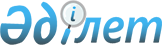 О признании утратившим силу постановления акимата района от 16 апреля 2015 года № 15/01 "Об утверждении методики ежегодной оценки деятельности административных государственных служащих корпуса "Б" местных исполнительных органов, финансируемых из районного бюджета"Постановление акимата Бухар-Жырауского района Карагандинской области от 6 августа 2015 года № 32/08      В соответствии с подпунктом 4) пункта 2, статьи 40 Закона Республики Казахстан от 24 марта 1998 года № 213-I "О нормативных правовых актах", пунктом 8) статьи 37 Закона Республики Казахстан от 23 января 2001 года № 148-II "О местном государственном управлении и самоуправлении в Республике Казахстан" акимат района ПОСТАНОВЛЯЕТ:

      1.  Признать утратившим силу постановления акимата района от 16 апреля 2015 года № 15/01 "Об утверждении методики ежегодной оценки деятельности административных государственных служащих корпуса "Б" местных исполнительных органов, финансируемых из районного бюджета" (зарегистрировано в Реестре государственной регистрации нормативных правовых актов № 3212, опубликовано в районной газете "Бұқар жырау жаршысы" от 30 мая 2015 года № 21 (1107), в информационно – правовой системе "Әділет" 2 июня 2015 года).

      2. Контроль за исполнением настоящего постановления возложить на руководителя аппарата акима района Акпанову Айганым Жолшоровну.


					© 2012. РГП на ПХВ «Институт законодательства и правовой информации Республики Казахстан» Министерства юстиции Республики Казахстан
				
      Аким района

Н. Кобжанов
